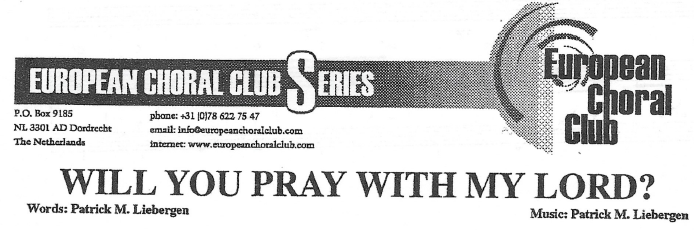 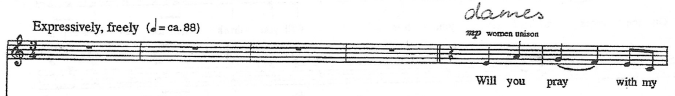 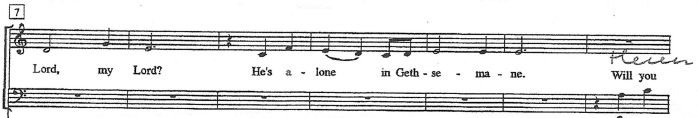 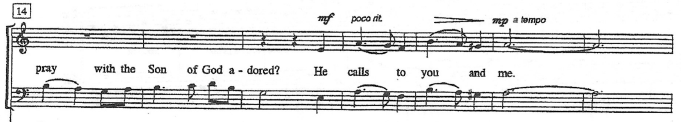 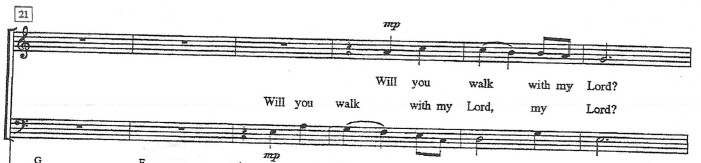 1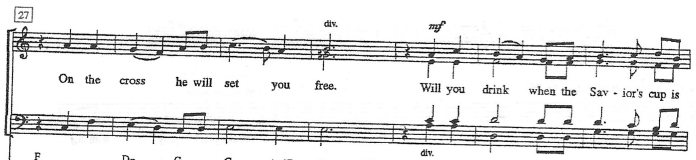 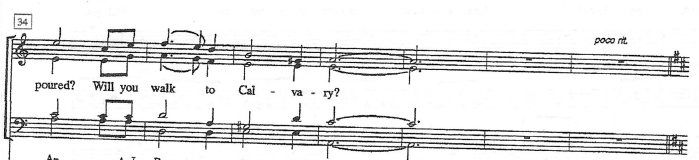 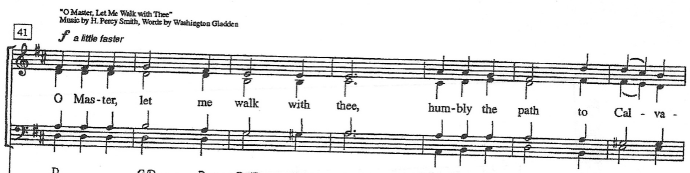 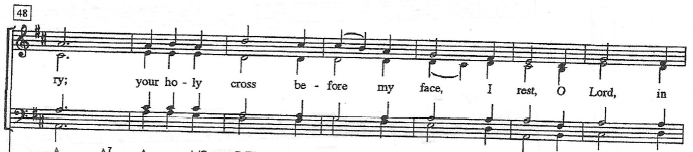 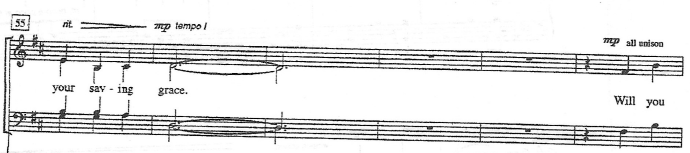 2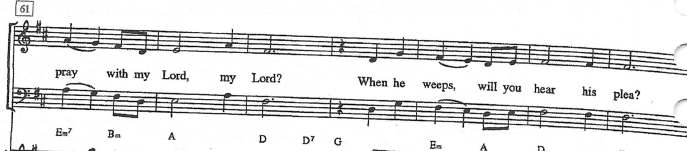 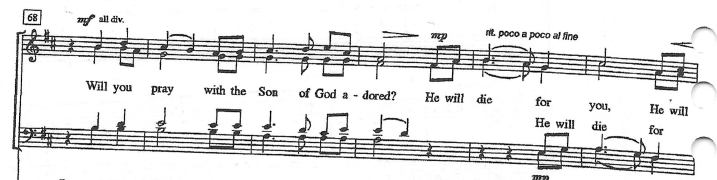 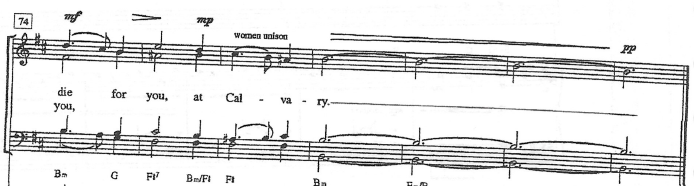 3